ФРЕЗА ДОРОЖНАЯ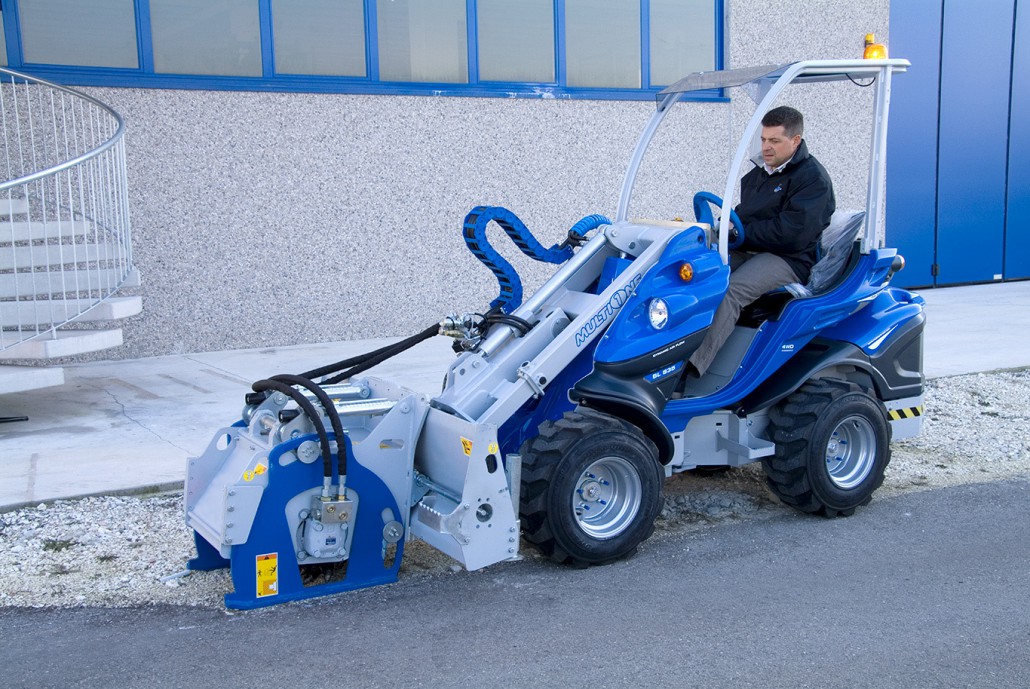 ОСОБЕННОСТИ И ПРЕИМУЩЕСТВА: 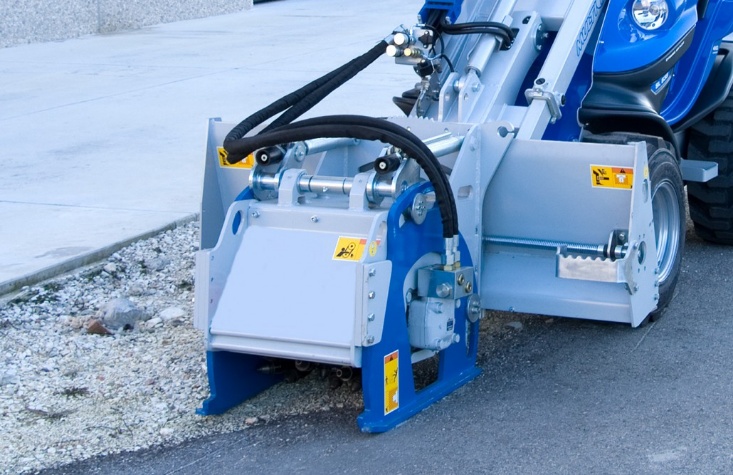 - гидравлический привод;- самопозицианирывающийся барабан;- боковой сдвиг;- возможна установка режущего диска- зубья из высококачественного твёрдого сплава. Великолепный агрегат для ямочного ремонта, вспомогательных работ при полной реконструкции дорожного полотна, фрезирование покрытия тротуаров и площадей со сложной геометрией, профилирование бетона и дорожных плит, демаркировка, а также нанесение шумовой разметки путем создания углублений на дорожном покрытии. С помощью режущего диска можно вырезать траншеи в дорожном покрытии для прокладки труб и кабелей.                                                                          рекомендуемые модели                                     совместимы                                          не совместимыМодельМодельГлубина копания, мм.Глубина копания, мм.Глубина копания, мм.Глубина копания, мм.Глубина копания, мм.Глубина копания, мм.Ширина копания, ммШирина копания, ммШирина копания, ммШирина копания, ммШирина копания, ммШирина копания, ммМасса, кг.Масса, кг.Масса, кг.КодКодКодЦеныЦеныФреза дорожнаяФреза дорожная150150150150150150350350350350350350620620620C890160C890160C890160Режущий дискРежущий диск150150150150150150757575757575---C890162C890162C890162МодельСерииСерииСерииСерииСерииСерииСерииСерииСерииСерииСерииСерииСерииСерииСерииСерииСерииСерииСерииСерииСерииМодель1124556678910SDSDSDSDSDSD1212EZ7Модель11245.25.366789106,36,37,38,48,49,51212EZ7Фреза дорожная